花蓮縣地方稅務局108年國中小學生「我繪租稅」繪畫比賽作品資料表編號：（由本局填寫）請自行剪用(黏貼於作品背面右下角），本表如不敷使用時，請自行影印。--------------------------------------------------------------------------------花蓮縣地方稅務局108年國中小學生「我繪租稅」繪畫比賽作品資料表編號：（由本局填寫）請自行剪用(黏貼於作品背面右下角），本表如不敷使用時，請自行影印。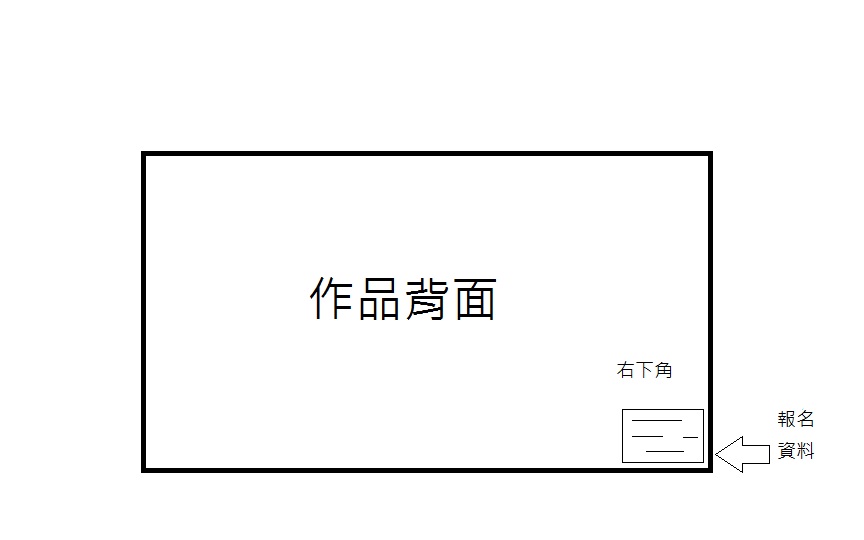 活動名稱108年「我繪租稅」繪畫比賽學校名稱就讀班級             年       班學生姓名指導老師(每份作品限填1位，無指導老師者則免填)活動名稱108年「我繪租稅」繪畫比賽學校名稱就讀班級             年       班學生姓名指導老師(每份作品限填1位，無指導老師者則免填)